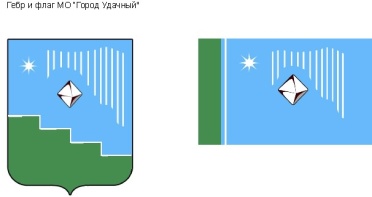 Российская Федерация (Россия)Республика Саха (Якутия)Муниципальное образование «Город Удачный»Городской Совет депутатовIV созывXIV СЕССИЯРЕШЕНИЕ26 декабря 2018 года                                                                                          	 №14-14О внесении изменений в решение городского Совета депутатов МО «Город Удачный» от 4 июля 2018 года № 9-1 "О предоставлении муниципальной преференции ООО «ПТВС»"Руководствуясь Федеральным законом от 6 октября 2003 года № 131-ФЗ «Об общих принципах организации местного самоуправления в Российской Федерации», Федеральным законом от 26 июля 2006 года № 135-ФЗ «О защите конкуренции», Федеральным законом от 27 июля 2010 года № 190-ФЗ «О теплоснабжении», Федеральным законом от 7 декабря 2011 года № 416-ФЗ «О водоснабжении и водоотведении», Уставом МО «Город Удачный», решением городского Совета депутатов МО «Город Удачный» от 17 декабря 2014 года № 24-3 «Об утверждении Положения о порядке предоставления в аренду имущества, находящегося в муниципальной собственности муниципального образования «Город Удачный» Мирнинского района Республики Саха (Якутия)», городской Совет депутатов  МО «Город Удачный» решил:Внести в решение городского Совета депутатов МО «Город Удачный» от 4 июля 2018 года № 9-1 "О предоставлении муниципальной преференции ООО «ПТВС»" следующие изменения:1) часть 1 после слов « от 19 января 2018 года» дополнить словами «, от 30 ноября 2018 года».2) часть 2 дополнить словами «и в решение городского Совета депутатов муниципального образования «Город Удачный» Мирнинского района Республики Саха (Якутия) от 28 ноября 2018 года № 13-7 «Об утверждении бюджета муниципального образования "Город Удачный" Мирнинского района Республики Саха (Якутия) на 2019 год и на плановый период 2020 и 2021 годов в части собственных доходов».3) часть 4 изменить и изложить в следующей редакции:«Рекомендовать администрации МО «Город Удачный» установить срок аренды с 01.07.2018г. по 30.06.2019г.Настоящее решение подлежит официальному опубликованию (обнародованию) в порядке, предусмотренном Уставом МО «Город Удачный». Настоящее решение вступает в силу со дня его принятия.Контроль исполнения настоящего решения возложить на комиссию по бюджету, налоговой политике, землепользованию, собственности (Иващенко В.М.). И.о. председателягородского Совета депутатов 					         В.М. Иващенко